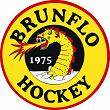 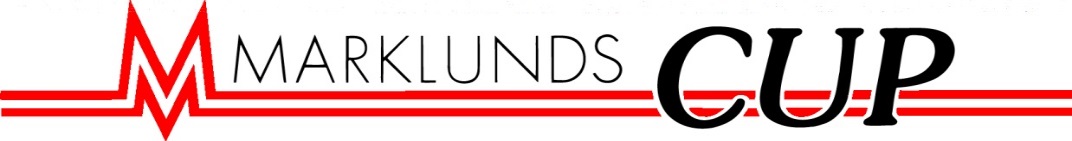                SPONSORS & SAMARBETSAVTAL                             Sponsors & samarbetsavtal har upprättats mellan                	Företagsnamn: ________________________________                         och Brunflo Ishockeyklubb, Team U-14 (2010).                 Gällande ungdomsturnering Marklunds Cup i Klanghallen,                 Brunflo, den 30 september – 1 oktober 2023.2000 kr, avser synlighet i matchprogram, på lagets sociala medier, affischering i och utanför ishallen samt Brunflo centrum. Företagslogga mailas i PDF format till brunfloik10@gmail.comAvtalet är upprättat i 2 st likalydande exemplar, ett ex. till vardera part.Ort och datum                                                  Ort och datumVår ref Marklunds Cup 2023:Sponsor:Kontaktperson:Telefon:Adress:Postadress:Email: